МУНИЦИПАЛЬНОЕ БЮДЖЕТНОЕ ОБЩЕОБРАЗОВАТЕЛЬНОЕ УЧРЕЖДЕНИЕ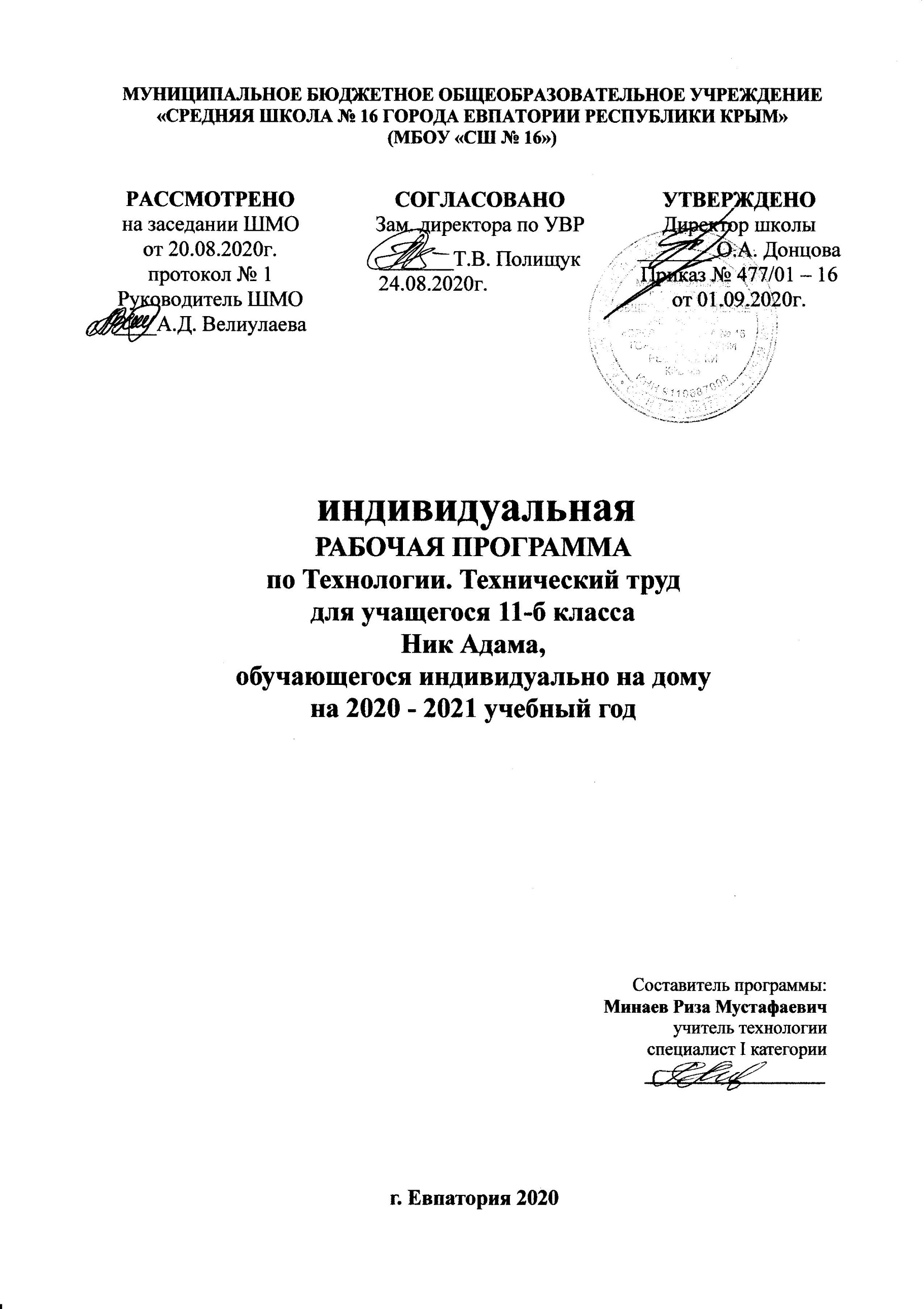 «СРЕДНЯЯ ШКОЛА № 16 ГОРОДА ЕВПАТОРИИ РЕСПУБЛИКИ КРЫМ»(МБОУ «СШ № 16») индивидуальнаяРАБОЧАЯ ПРОГРАММАпо Технологии. Технический труддля учащегося 11-б классаНик Адама,обучающегося индивидуально на домуна 2020 - 2021 учебный годСоставитель программы:Минаев Риза Мустафаевичучитель технологии специалист I категории						                                      _________________г. Евпатория 2020 Образовательный стандарт: федеральный компонент государственных стандартов НО, ОО, СО утверждённый приказом Минобразования РФ от 05.03.2004 № 1089 (с изменениями от 07.06.2017г. № 506)    Рабочая программа по технологии составлена на основе авторской программы «Программа по технологии (базовый уровень)» 10-11 кл., составитель В.Д. Симоненко, М. «Вентана - Граф», 2013 г  -  Учебник: «Технология. 10-11 классы» Базовый уровень. В.Д. Симоненко М. «Вентана - Граф» 2013 г  -  Учебник: «Технология. 10-11 классы» Базовый уровень. В.Д. Симоненко М. «Вентана - Граф» 2012 г  -  Методическое пособие: Методические рекомендации «Технология. 10-11 классы» Базовый   уровень. В.Д. Симоненко М. «Вентана - Граф» 2013 г11 класс Планируемые результаты освоения учебного предметаТехнология проектирования и создания материальных объектов или услуг. Творческая проектная деятельность В результате изучения тем раздела учащиеся должны:Тема 19. Выбор объекта проектирования и требования к немуУметь:- определять выбор наиболее удачного варианта проектируемого изделия на    основании анализа;  - формулировать требования к объекту проектирования;- делать выбор материала для проектируемого изделия;-  делать выбор  наиболее удачного варианта проектируемого изделия на основании анализаТема 20. Расчёт себестоимости изделияЗнать /понимать:- из чего складывается себестоимость продукции;- отличие себестоимости от рыночной ценыУметь:-  рассчитывать себестоимость проектируемого изделия;- делать предварительный расчёт материальных затратТема 21. Документальное представление проектируемого продукта трудаЗнать /понимать:- что такое стандартизация;- что входит в понятие «проектная документация»;- что представляют собой эскиз, чертёж, сборочный чертёж проектируемого изделияУметь:- составлять резюме по дизайну проектируемого изделия; выполнять проектную спецификацию проектируемого изделия;- выполнять эскиз проектируемого изделия; выполнять чертежи проектируемого изделияТема 22. Организация технологического процессаЗнать /понимать:- что входит в понятие «технологический процесс»;- что представляют собой технологическая операция, технологический переход Уметь: - составлять технологическую карту проектируемого изделияТема 23. Выполнение операций по созданию продуктов трудаЗнать /понимать:- последовательность выполнения технологических операций Уметь: - изготавливать проектные изделия по технологической карте;- выполнять творческий проектТема 24. Анализ результатов проектной деятельностиУметь:- производить самооценку проекта согласно критериям оценки качества проектного изделия;- проводить испытания изготовленного изделия; - выполнять рецензирование продукта проектированияТема 25. Презентация проектов и результатов трудаЗнать /понимать:- принципы определения критериев оценки продукта проектирования и его защитыУметь: - проводить презентацию и защиту своего проектного изделия; - использовать в презентации технические средстваПроизводство, труд и технологииВ результате изучения тем раздела учащиеся должны:Тема 26-27. Понятие профессиональной деятельности. Структура и составляющие                      современного производстваЗнать/понимать:- понятие «отрасль»;- определение материальной нематериальной сфер производства; - понятия «производственное предприятие», «производственное объединение»,  «научно-производственное объединение», «межотраслевой комплекс»; - что такое составляющие производства, понятия - «средства труда», «средства производства», «орудия производства»; - что представляет собой производственный технологический процессТема 28. Нормирование и оплата трудаЗнать /понимать:- понятие «нормирование труда»;- виды норм труда;- понятие «тарифная система»;- что такое тарифная система, тарифная ставкаТема 29. Культура труда и профессиональная этикаЗнать/понимать:- что входит в понятие «культура труда»; - что такое научная организация труда;- какими мерами обеспечивается безопасность труда;- понятие охраны труда; — что такое этика;- что означают понятия «мораль» и «нравственность»;- какие нормы поведения предписывает профессиональная этика; - виды профессиональной этики.- что такое профессиональная деятельность, её цели и функции; - что является факторами успеха в профессиональной деятельности;- понятия разделения, специализации и кооперации труда; - существующие формы разделения труда;- различие между понятиями профессии и специальности; - понятие перемены трудаПрофессиональное становление и карьераВ результате изучения тем раздела учащиеся должны:Тема 30. Этапы профессионального становления и карьераЗнать / понимать: - основные этапы профессионального становления; значение понятий «профессиональная  обученность», «профессиональная компетентность», «профессиональное мастерство»; - сущность понятий «профессиональная карьера», «должностной рост», «призвание»;- из чего складывается профессиональная подготовка Уметь: - планировать будущую профессиональную карьеру; правильно оценивать собственные   профессиональные данныеТема 31. Рынок труда и профессийЗнать/ понимать:- что такое рынок труда и профессий;- что понимается под конъюнктурой рынка труда и профессий;- способы изучения рынка труда и профессий; - источники информации о рынке труда и профессийУметь: - находить и анализировать информацию о ситуации на рынке труда и профессийТема 32. Центры профконсультационной помощиЗнать /понимать:- что такое профконсультационная помощь;- виды профессионального консультирования;- как и где можно получить профконсультационную помощьТема 33. Виды и формы получения профессионального образованияЗнать /понимать:- в чём отличие общего и профессионального образования;- виды профессионального образования;- формы получения профессионального образования;- что входит понятие «рынок образовательных услуг»Уметь: - находить нужную информацию о рынке образовательных услугТема 34. Формы самопрезентации для профессионального образования и трудоустройстваЗнать /понимать: - какие существуют виды самопрезентации;- сущность и назначение профессионального резюме и автобиографии; - правила поведения при собеседованииУметь: - составлять профессиональное резюме, написать автобиографиюТворческая проектная деятельностьВ результате изучения тем раздела учащиеся должны:Тема 35. Планирование профессиональной карьеры. Выявление интересов и способностей, профессионально важных качествЗнать/ понимать:- выявление интересов, способностей, профессионально важных качеств;-  обоснование выбора специальности и выбора учебного заведенияУметь:- планировать свои действия по достижению намеченных жизненных целей, выполнять проект «Мои жизненные планы и профессиональная карьера»11 класс	Раздел 1. Технология проектирования и создания материальных объектов или услуг. Творческая проектная деятельность – (16 ч)Тема 19. Выбор объекта проектирования и требования к нему, 2 ч       	Теоретические сведения. Выбор направления сферы деятельности для выполнения проекта. Определение требований и ограничений к объекту проектирования. Выбор объекта проектирования. Выбор наиболее удачного варианта, проектируемого изделия с использованием методов ТРИЗ. Выбор материалов для изготовления проектного изделия. Механические свойства материаловВиды практической деятельности. Выбор направления сферы деятельности для выполнения проекта. Выбор материалов для проектного изделия. Выбор наиболее удачного варианта проектируемого изделия с использованием морфологического анализа, ФСА и др.Тема 20. Расчёт себестоимости изделия, 1ч     	Теоретические сведения. Понятия стоимости, себестоимости и рыночной цены изделия. Составляющие себестоимости продукции, накладные расходы, формула себестоимости. Расчёт себестоимости проектных работ. Формула прибыли. Статьи расходов проекта. Цена проекта Виды практической деятельности. Предварительный расчёт материальных затрат на изготовление проектного изделияТема 21. Документальное представление проектируемого продукта труда, 4 ч     	Теоретические сведения. Стандартизация как необходимое условие промышленного проектирования. Проектная документация: технический рисунок, чертёж, сборочный чертёж, резюме по дизайну, проектная спецификация. Использование компьютера для выполнения чертежа проектируемого изделияВиды практической деятельности. Составление резюме и дизайн- спецификации проектируемого изделия. Выполнение рабочих чертежей проектируемого изделияТема 22. Организация технологического процесса, 1 ч     	Теоретические сведения. Технологический процесс изготовления нового изделия. Технологическая операция. Технологический переход. Маршрутные и операционные карты. Содержание и правила составления технологической картыВиды практической деятельности. Выполнение технологической карты проектного изделияТема 23. Выполнение операций по созданию продуктов труда, 4ч   	Теоретические сведения. Реализация технологического процесса изготовления деталей. Процесс сборки изделия из деталей. Соблюдение правил безопасной работы. Промежуточный контроль этапов изготовленияВиды практической деятельности. Изготовление проектируемого объектаТема 24. Анализ результатов проектной деятельности, 2 ч     Теоретические сведения. Понятие качества материального объекта, услуги, технического процесса. Критерии оценки результатов проектной деятельности. Проведение испытаний объекта. Самооценка проекта. РецензированиеВиды практической деятельности. Апробация готового проектного изделия и его доработка, самооценка проектаТема 25. Презентация проектов и результатов труда, 2 ч     	Теоретические сведения. Критерии оценки выполненного проекта. Критерии оценки защиты проекта. Выбор формы презентации. Использование технических средств в процессе презентации. Презентация проектов и результатов труда. Оценка проектовВиды практической деятельности. Организация и проведение презентации проектовРаздел 2. Производство, труд и технологии – (8 ч)Тема 26. Понятие профессиональной деятельности. Разделение и специализация труда, 2 ч     	Теоретические сведения. Виды деятельности человека. Профессиональная деятельность, её цели, принципиальное отличие от трудовой деятельности. Человек как субъект профессиональной деятельности. Исторические предпосылки возникновения профессий. Разделение труда. Формы разделения труда. Специализация как форма общественного разделения труда и фактор развития производства. Понятие кооперации. Понятия специальности и перемены трудаВиды практической деятельности. Определение целей, задач и основных компонентов своей будущей профессиональной деятельности. Определение по видам специализации груда: профессии родителей, преподавателей школы, своей предполагаемой профессиональной деятельности. Анализ форм разделения труда в организацииТема 27. Структура и составляющие современного производства, 3ч     	Теоретические сведения. Производство как преобразовательная деятельность. Составляющие производства. Средства производства: предметы труда, средства труда (орудия производства). Технологический процесс. Продукты производственной (преобразовательной) деятельности: товар, услуги. Материальная и нематериальная сферы производства, их состав, соотношение и взаимосвязи. Особенности развития сферы услуг. Формирование межотраслевых комплексов. Производственное предприятие. Производственное объединение. Научно-производственное объединение. Структура производственного предприятияВиды практической деятельности. Определение сферы производства промышленных предприятий своего региона (района) и типа предприятия: производственное предприятие, объединение, научно-производственное объединение Тема 28. Нормирование и оплата труда, 2 ч     	Теоретические сведения. Система нормирования труда, её назначение. Виды норм труда. Организации, устанавливающие и контролирующие нормы труда.Система оплаты труда. Тарифная система и её элементы: тарифная ставка и тарифная сетка. Сдельная, повремённая и договорная формы оплаты труда. Виды, применение и способы расчёта. Роль форм заработной платы в стимулировании трудаВиды практической деятельности. Изучение нормативных производственных документов. Определение вида оплаты труда для работников определённых профессийТема 29. Культура труда и профессиональная этика, 2 ч     	Теоретические сведения. Понятие культуры труда и её составляющие. Технологическая дисциплина. Умение организовывать своё рабочее место. Дизайн рабочей зоны и зоны отдыха. Научная организация труда. Обеспечение охраны и безопасности труда. Эффективность трудовой деятельности.Понятия «мораль» и «нравственность». Категории нравственности. Нормы морали. Этика как учение о законах нравственного поведения. Профессиональная этика и её видыВиды практической деятельности. Расчёт эффективности трудовой деятельности по изготовлению проектного изделия. Анализ своего учебного дня и предложения по его реорганизации, повышающие эффективность учёбы. Обоснование смысла и содержания этических норм своей будущей профессиональной деятельности    Раздел 3. Профессиональное самоопределение и карьера – (8 ч.)  Тема 30. Этапы профессионального становления и карьера, 2 ч     	Теоретические сведения. Понятие профессионального становления личности. Этапы и результаты профессионального становления личности (выбор профессии, профессиональная обученность, профессиональная компетентность, профессиональное мастерство).Понятия карьеры, должностного роста и призвания. Факторы, влияющие на профессиональную подготовку. Планирование профессиональной карьерыВиды практической деятельности. Определение целей, задач и основных этапов своей будущей профессиональной деятельности. Составление плана своей будущей профессиональной карьерыТема 31. Рынок труда и профессий, 2   ч     	Теоретические сведения. Рынок труда и профессий. Конъюнктура рынка труда и профессий. Спрос и предложения на различные виды профессионального труда. Способы изучения рынка труда и профессий. Средства получения информации о рынке труда и путях профессионального образования. Центры занятостиВиды практической деятельности. Изучения регионального рынка труда. Изучение содержания трудовых действий, уровня образования, заработной платы, мотивации, удовлетворённости трудом работников различных профессийТема 32. Центры профконсультационной помощи, 2 ч     	Теоретические сведения. Профконсультационная помощь: цели и задачи. Методы и формы работы специализированных центров занятости. Виды профконсультационной помощи: справочно-информационная, диагностическая, психологическая, корректирующая, развивающаяТема 33. Виды и формы получения профессионального образования, 1ч     	Теоретические сведения. Общее и профессиональное образование. Виды и формы получения профессионального образования. Начальное, среднее и высшее профессиональное образование. Послевузовское профессиональное образование. Региональный рынок образовательных услуг. Методы поиска источников информации о рынке образовательных услугВиды практической деятельности. Изучение регионального рынка образовательных услугТема 34. Формы самопрезентации для профессионального образования и трудоустройства, 1 ч     	Теоретические сведения. Проблемы трудоустройства. Формы самопрезентации. Понятие «профессиональное резюме». Правила составления профессионального резюме. Автобиография как форма самопрезентации. Собеседование. Правила самопрезентации при посещении организации. Типичные ошибки при собеседованииВиды практической деятельности. Составление автобиографии и профессионального резюмеРаздел 4. Творческая проектная деятельность – (2 ч)Тема 35. Планирование профессиональной карьеры, 2 ч     	Теоретические сведения. Определение жизненных целей и задач. Составление плана действий по достижению намеченных целей. Выявление интересов, способностей, профессионально важных качеств. Обоснование выбора специальности и выбора учебного заведенияВиды практической деятельности. Выполнение проекта «Мои жизненные планы и профессиональная карьера»Тематическое планирование Календарно – тематическое планирование 11 классКонтрольная работа по технологии  по разделам «Производство, труд и технологии» и «Технология проектирования и создания материальных объектов или услуг»1. Основой технологической культуры служата) рост материального благосостояния;б) формы общественного сознания;в) технологии.2. Она бывает: экономической, нравственной, правовой, технологической, художественной. О чём идёт речь:а) пропаганда;б) система;в) культура;г) норма.3. Электрофикация промышленных предприятий, механизация основных видов труда относятся ка) ступени машинных технологий;б) ступени индустриально-механизированных технологий;в) ступени машинно-компьютерных и информационных технологий.4. Новейшие технологии должны быть направлены наа) повышение качества продукции;б) развитие экологически чистых технологий;в) создание замкнутых технологических циклов.5. В энергетической отрасли к главным проблемам относятся:а) мало горных рек;б) проблема захоронения отходов;в) высокая себестоимость;д) затопление пойменных земель.6. Причиной исчезновения многих видов животных и растений послужилоа) сельское хозяйство;б) гидротехника;в) застройка территорий7. Основные процедуры экологического мониторинга включаюта) наблюдение;б) экологические технологии;в) прогноз возможных изменений состояния.8. Каких электростанций не бываета) солнечных;б) приливных;в) геотермальных;г) биологических.9. Технологией непроизводственных отраслей не являетсяа) информационная;б) художественная;в) педагогическая;г) управленческая.10. Для изготовления изделия составляетсяа) технологическая карта;б) график – диаграмма;в) конструкторская карта;г) таблица вариантов изделия.11. Частью технологической культуры не являетсяа) эстетика;б) мировоззрение;в) образование;г) психология.12.Технологии, позволяющие создавать и модифицировать объекты менее 100 нм – этоа) нанотехнологии;б) технологии послойного прототипирования;в) ультразвуковые технологии.13. Творчество - этоа) красивое изображение или изделие;б) деятельность, порождающая нечто качественно новое;в) фантазирование.14. Формой защиты интеллектуальной собственности являетсяа) только патент;б) публикация в печати;в) патентный поиск.15. Право авторства сохраняетсяа) бессрочно;б) 75 лет;в) пока жив автор16. Задачи, в решении которых преобладают правила анализа, сравнения, классификации называютсяа) эвристическими;б) логическими;в) творческими17. Коллективное решение творческой задачи возможно приа) мозговой атаке;б) синектике;в) методе контрольных вопросовПрактическое работа: заполнить опросник.Дифференциально-диагностический опросник(Е.А. Климов; модификация А.А. Азбель)Опросник ДДО используется для оценки профессиональной направленности на основе предпочтений человеком различных по характеру видов деятельности.В основу методики положена схема классификации профессий, в соответствии с которой все профессии делятся на группы по предмету труда: «человек-природа», «человек-техника», «человек-человек», «человек-знаковая система», «человек-художественный образ».Инструкция: предположим, что после соответствующего обучения вы способны одинаково успешно выполнять любую работу. В таблице приведен список различных видов работы. Если бы вам пришлось выбирать лишь одну работу из каждой пары в этом списке, что бы вы предпочли? Выберите один вид работы из каждой пары и отметьте его номер в бланке ответов. 	Обработка результатов осуществляется в соответствии с «ключом». Вопросы подобраны и сгруппированы таким образом, что в каждом столбце бланка ответов они относятся к профессиям типа «человек-природа», «человек-техника», «человек-другие люди», «человек-знаковые системы», «человек-художественный образ», «сам человек».Каждый ответ в столбцах бланка ответов оценивается в 1 балл. Подсчитывается сумма баллов в отдельности по каждому из шести столбцов.Эти суммы свидетельствует о склонности к работе с соответствующими предметами труда:9-10 баллов: ярко выраженная склонность;7-8 баллов: выраженная склонность;4-6 баллов: склонность на среднем уровне;2-3 балла: склонность не выражена;0-1 балл: работа с таким предметом труда активно отвергается: «что угодно, только не это» Практическая работа по теме «Профессиональное самоопределение и карьера. Творческая проектная деятельность»Выполнить проект «Мои жизненные планы»РАССМОТРЕНОна заседании ШМОот 20.08.2020г. протокол № 1Руководитель ШМО    ____А.Д. ВелиулаеваСОГЛАСОВАНОЗам. директора по УВР_______Т.В. Полищук      24.08.2020г.УТВЕРЖДЕНОДиректор школы _______ О.А. ДонцоваПриказ № 477/01 – 16 от 01.09.2020г.№раздела и темыНаименование разделов и темКол-во часовКол-во часовПрактические работыКонтрольные работы№раздела и темыНаименование разделов и темИндивидуальная  работаСамостоятельная работаПрактические работыКонтрольные работыIТехнология проектирования и создания материальных объектов или услуг.  Творческая проектная деятельность  4121119Выбор объекта проектирования и требования к нему0.51.520Расчёт себестоимости изделия0.250.7521Документальное представление проектируемого продукта труда1322Организация технологического процесса 0.250.7523Выполнение операций по созданию продуктов труда1324Анализ результатов проектной деятельности 0.51.525Презентация проектов и результатов труда 0.51.5IIПроизводство. Труд и технологии26126Понятие профессиональной деятельности. Разделение и специализация труда0.250.7527Структура и составляющие современного производства0.752.2528Нормирование и оплата труда0.51.529Культура труда и профессиональная этика0.51.5IIIПрофессиональное самоопределение и карьера   2630Этапы профессионального становления и карьера0.51.531Рынок труда и профессий0.51.532Центры профконсультационной помощи0.51.533Виды и формы получения профессионального образования0.250.7534Формы самопрезентации для профессионального образования и трудоустройства0.250.75IVТворческая проектная деятельность   0.51.5135Планирование профессиональной карьерыТворческий проект «Мои жизненные планы и профессиональная карьера»0.51.5ИТОГО:8.525.521ИТОГО:3434№ п/п урока№ п/п урокаДатаДатаТема урокаВиды практической деятельностипланфактпланфактТема урокаВиды практической деятельностиРаздел 1. Технология проектирования и создания материальных объектов или услуг. Творческая проектная деятельность (16ч)Раздел 1. Технология проектирования и создания материальных объектов или услуг. Творческая проектная деятельность (16ч)Раздел 1. Технология проектирования и создания материальных объектов или услуг. Творческая проектная деятельность (16ч)Раздел 1. Технология проектирования и создания материальных объектов или услуг. Творческая проектная деятельность (16ч)Раздел 1. Технология проектирования и создания материальных объектов или услуг. Творческая проектная деятельность (16ч)Раздел 1. Технология проектирования и создания материальных объектов или услуг. Творческая проектная деятельность (16ч)Тема 19.  Выбор объекта                    проектирования и требования к нему (2ч)103.09Выбор направления сферы деятельности. Правила ТБ Выбор направления сферы деятельности для выполнения проекта 210.09Использованием метода проектовВыбор наиболее удачного варианта проектируемого изделия с использованием морфологического анализа, ФСА и др.    Тема 20.  Расчет себестоимости                     изделия (1ч)3 17.09Выбор материалов для изготовления и расчёт себестоимости изделия  Выбор материалов для проектного изделия. Предварительный расчёт материальных затрат на изготовление проектного изделия   Тема 21.  Документальное     представление проектируемого         продукта труда (4ч)424.09Сборочный чертёж изделия и проектная спецификацияСоставление резюме и дизайн- спецификации проектируемого изделия. Выполнение рабочих чертежей проектируемого изделия501.10Сборочный чертёж изделия и проектная спецификацияСоставление резюме и дизайн- спецификации проектируемого изделия. Выполнение рабочих чертежей проектируемого изделия608.10Компьютерные программы в подготовке документации715.10Маркетинг и реклама. Организация рабочего места Выполнение маркетингового исследования проектируемого изделияТема 22. Организация         технологического процесса (1ч)822.10Организация технологического процессаВыполнение технологической карты проектного изделияТема 23. Выполнение операций по созданию продуктов труда (4ч)929.10Изготовление проектного изделия. Правила ТБИзготовление проектируемого объекта1012.11Изготовление проектного изделияИзготовление проектируемого объекта1119.11Изготовление проектного изделияИзготовление проектируемого объекта1226.11Изготовление проектного изделияИзготовление проектного изделия   Тема 24. Анализ результатов проектной деятельности (2ч)1303.12Экспертиза проекта Апробация готового проектного изделия и его доработка, самооценка проекта1410.12Испытание и самооценка проектаАпробация готового проектного изделия и его доработка, самооценка проекта   Тема 25. Презентация проектов и результатов труда (2ч)1517.12Критерии оценки защиты проекта1624.12Презентация проектов и результатов трудаОрганизация и проведение презентации проектовРаздел 2. Производство, труд, технологии (8 ч)Раздел 2. Производство, труд, технологии (8 ч)Раздел 2. Производство, труд, технологии (8 ч)Раздел 2. Производство, труд, технологии (8 ч)Раздел 2. Производство, труд, технологии (8 ч)Раздел 2. Производство, труд, технологии (8 ч)Тема 26. Понятие профессиональной деятельности  (1ч)1714.01Понятие профессиональной деятельностиОпределение целей, задач и основных компонентов своей будущей профессиональной деятельности. Определение по видам специализации груда: профессии родителей, преподавателей школы, своей предполагаемой профессиональной деятельности. Анализ форм разделения труда в организации  Тема 27. Структура и составляющие современного производства (3ч)1821.01Структура и организация производстваТипы предприятий: производственное предприятие, объединение, научно-производственное объединение1928.01Сферы, отрасли, предметы труда  Определение сферы производства промышленных предприятий своего региона (района) 2004.02Процесс профессиональной деятельностиСоставление плана профессиональной деятельности  Тема 28. Нормирование и оплата                  труда (2ч)2111.02Нормирование трудаИзучение нормативных производственных документов2218.02Оплата трудаОпределение вида оплаты труда для работников определённых профессий  Тема 29. Культура труда и              профессиональная этика (2ч)2325.02Понятие «культуры труда». Профессиональная этикаРасчёт эффективности трудовой деятельности по изготовлению проектного изделия. Анализ своего учебного дня и предложения по его реорганизации, повышающие эффективность учёбы Обоснование смысла и содержания этических норм своей будущей профессиональной деятельности2404.03Профессиональная этикаОбоснование смысла и содержания этических норм своей будущей профессиональной деятельностиРаздел 3. Профессиональное самоопределение и карьера (8 ч)Раздел 3. Профессиональное самоопределение и карьера (8 ч)Раздел 3. Профессиональное самоопределение и карьера (8 ч)Раздел 3. Профессиональное самоопределение и карьера (8 ч)Раздел 3. Профессиональное самоопределение и карьера (8 ч)Раздел 3. Профессиональное самоопределение и карьера (8 ч)  Тема 30. Этапы профессионального                становления и карьера (2ч)2511.03Этапы профессионального становленияОпределение целей, задач и основных этапов своей будущей профессиональной деятельности 2618.03Профессиональная карьераСоставление плана своей будущей профессиональной карьерыТема 31. Рынок труда и профессий (2ч)2701.04Рынок труда и профессийИзучения регионального рынка труда2808.04Спрос и предложения на различные виды профессийИзучение содержания трудовых действий, уровня образования, заработной платы, мотивации, удовлетворённости трудом работников различных профессий  Тема 32. Центры профконсультационной помощи (2ч)2915.04Профконсультационная помощь3022.04Посещение центра профконсультационной помощиТема 33. Виды и формы получения                 профессионального                  образования  (1ч)3129.04Виды и формы получения профессионального образованияИзучение регионального рынка образовательных услугТема 34. Формы самопрезентации                  для профессионального образования и трудоустройства (1ч)3206.05Профессиональное резюме. Формы самопрезентации Раздел 4. Творческая проектная деятельность (2 ч)Раздел 4. Творческая проектная деятельность (2 ч)Раздел 4. Творческая проектная деятельность (2 ч)Раздел 4. Творческая проектная деятельность (2 ч)Раздел 4. Творческая проектная деятельность (2 ч)Раздел 4. Творческая проектная деятельность (2 ч) Тема 35. Планирование         профессиональной карьеры (2ч)3320.05Планирование профессиональной карьеры. Творческий проект «Мои жизненные планы и профессиональная карьера»Выполнение проекта «Мои жизненные планы и профессиональная карьера»34Творческий проект «Мои жизненные планы и профессиональная карьера».  Защита проектаЗащита проекта1аВыращивать и дрессировать служебных собак для поиска наркотиков1бРазрабатывать новые модели электронной бытовой техники2аСпасать людей после аварии и землетрясения2бЗаверять документы, оформлять доверенности, договоры3аПеть в музыкальной группе3бИнтенсивно тренироваться, совершенствоваться и добиваться новых спортивных результатов4аНалаживать работу компьютеров и оборудования4бРассказывать о товаре, убеждать людей приобретать его5аПереводить научные тексты  5бПисать рассказы, сценарии, фельетоны6аТренировать свой организм, чтобы он выдерживал воздействие больших физических нагрузок6бРазрабатывать мероприятия по охране редких растений  7аРемонтировать оргтехнику, компьютеры, телефоны  7бИсправлять смысловые и стилистические ошибки в готовящихся к печати текстах8аЗаниматься флористикой, оформлять помещения цветами  8бАнализировать состояние растений и животных в загрязненных условиях среды9аУправлять автомобилем, автобусом, трейлером, локомотивом поезда  9бМикшировать музыку или корректировать фотоснимки с помощью компьютера10аЕжедневно тренировать свои атлетические навыки в спортивном зале, в бассейне, на стадионе, корте и т. д.10бОтлаживать работу спортивного автомобиля и заменять механизмы в случае неисправности11аДавать людям консультации по туристическим маршрутам других городов и стран11бОформлять витрины универмагов; заниматься оформлением концертов и шоу12аРазводить декоративных рыб и ухаживать за аквариумами в офисах12бОказывать людям медицинскую помощь13аУпорядочивать документацию фирмы и подготавливать новую (договора, счета, ведомости, доверенности)13бВырабатывать навыки красивой походки и пластичных движений для профессионального выступления на подиуме14аИзучать генетику, выводить новые сорта растений14бРаботать в фондах архивов, находить необходимые документы15аСопровождать людей в сложных туристических походах в роли инструктора15бПридумывать и отрабатывать сложные акробатические трюки, спортивные номера16аЛечить кошек, собак, лошадей и пр.16бОсуществлять сборку компьютеров17аИскать нужных людей, проводить подбор персонала в различные фирмы17бПроводить финансовый анализ рынка ценных бумаг18аИграть на сцене, сниматься в кино, ставить трюки18бТренировать и репетировать красивые и точные движения перед спортивным выступлением19аНалаживать работу медицинского лазера, ультразвуковой аппаратуры19бПреподавать различные предметы в школе, техникуме, институте и т. д.20аРассчитывать экономный путь транспортировки товара до потребителя20бОформлять иллюстрациями сайты, книги, журналы21аОсуществлять постоянную психологическую и физическую подготовку к соревнованиям, турнирам21бУчаствовать в экспедициях, посвященных изучению природных явлений22аСтроить дома по планам, делать разводку электричества в соответствии с проектом22бРаботать с финансовыми законами и кодексами23аПроектировать садово-парковые зоны, оформлять участки с помощью растений23бАнализировать молекулярный состав крови24аПроектировать новое производственное оборудование, дома24бПроизводить архитектурно-восстановительные работы исторических мест25аОттачивать мастерство выполнения спортивного упражнения, превозмогая усталость и страх25бРазрабатывать новые модели спортивных тренажеров, велосипедов и другое спортивное оборудование26аОрганизовывать праздники, выступать в роли тамады26бВести концертные программы, объявлять зрителям имена выступающих и названия номеров программы27аИзучать жизнь организмов с помощью электронного микроскопа27бОказывать людям психологическую помощь, работать на телефоне доверия28аОбрабатывать, анализировать и обобщать социологические данные28бПрофессионально работать над красотой своей фигуры и внешности29аРазрабатывать средства защиты растений от вредителей и вирусов29бПисать компьютерные программы30аКонсультировать людей в фитнес-зале, в бассейне, на спортивной площадке30бТренировать общую выносливость и совершенствовать отдельные спортивные или артистические навыкиПриродаТехникаДругие людиЗнаковые системыХудожественный образСам человек1а1б2а2б3а3б4а4б5а5б6а6б7а7б8а8б9а9б10а10б11а11б12а12б13а13б14а14б15а15б16а16б17а17б18а18б19а19б20а20б21а21б22а22б23а23б24а24б25а25б26а26б27а27б28а28б29а29б30а30б